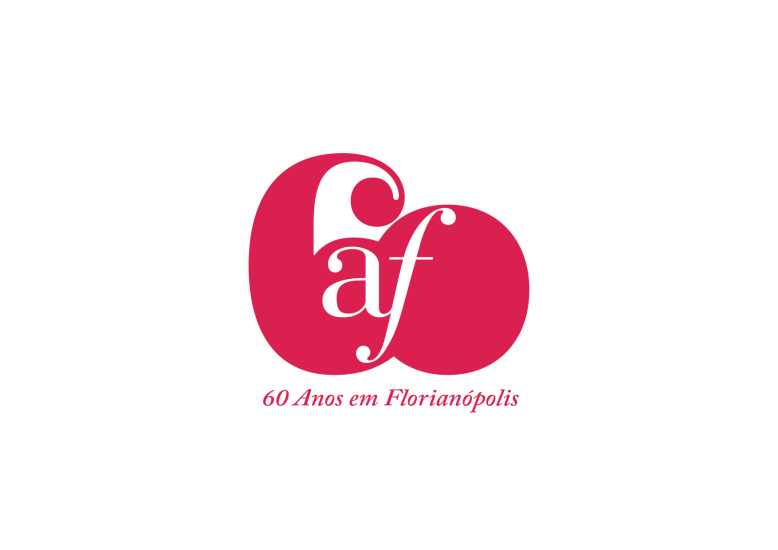 PROPOSTA DE ADESÃO A ASSOCIAÇÃO DE CULTURA FRANCO BRASILEIRACATEGORIA: SÓCIO ATIVO / SÓCIO BENFEITORFlorianópolis,____ de___________________   de 2016.__________________________________________Assinatura      NOME / RAZAO SOCIAL                                                                                                      SOBRENOME:NOME / RAZAO SOCIAL                                                                                                      SOBRENOME:NOME / RAZAO SOCIAL                                                                                                      SOBRENOME:NOME / RAZAO SOCIAL                                                                                                      SOBRENOME:NOME / RAZAO SOCIAL                                                                                                      SOBRENOME:NOME / RAZAO SOCIAL                                                                                                      SOBRENOME:NOME / RAZAO SOCIAL                                                                                                      SOBRENOME:RG:RG:RG:RG:CPF / CNPJ:CPF / CNPJ:CPF / CNPJ:DATA DE NASCIMENTO:                                          DATA DE NASCIMENTO:                                          DATA DE NASCIMENTO:                                          DATA DE NASCIMENTO:                                          DATA DE NASCIMENTO:                                          LOCAL DE NASCIMENTO:LOCAL DE NASCIMENTO:ENDEREÇO: ENDEREÇO: ENDEREÇO: ENDEREÇO: ENDEREÇO: ENDEREÇO: ENDEREÇO: BAIRRO:CEP: CEP: CEP: CEP: CEP: CIDADE:TEL.:TEL.:TEL.:CEL :CEL :CEL :CEL :E-MAIL:E-MAIL:E-MAIL:E-MAIL:E-MAIL:E-MAIL:E-MAIL:PROFISSÃO:PROFISSÃO:PROFISSÃO:PROFISSÃO:PROFISSÃO:PROFISSÃO:PROFISSÃO:ENDEREÇO COMERCIAL:ENDEREÇO COMERCIAL:ENDEREÇO COMERCIAL:ENDEREÇO COMERCIAL:ENDEREÇO COMERCIAL:ENDEREÇO COMERCIAL:ENDEREÇO COMERCIAL:TEL:TEL:TEL:TEL:TEL:TEL:TEL:ESTADO CIVIL:ESTADO CIVIL:                              NOME DO CÔNJUGE:                              NOME DO CÔNJUGE:                              NOME DO CÔNJUGE:                              NOME DO CÔNJUGE:                              NOME DO CÔNJUGE:INDICADO (A) POR:           (NOME DO ASSOCIADO)INDICADO (A) POR:           (NOME DO ASSOCIADO)INDICADO (A) POR:           (NOME DO ASSOCIADO)INDICADO (A) POR:           (NOME DO ASSOCIADO)INDICADO (A) POR:           (NOME DO ASSOCIADO)INDICADO (A) POR:           (NOME DO ASSOCIADO)INDICADO (A) POR:           (NOME DO ASSOCIADO)OPÇÃO PARA ENVIO DE CORRESPONDÊNCIA: ENDEREÇO RESIDENCIAL (   ) OU COMERCIAL (  ) OPÇÃO PARA ENVIO DE CORRESPONDÊNCIA: ENDEREÇO RESIDENCIAL (   ) OU COMERCIAL (  ) OPÇÃO PARA ENVIO DE CORRESPONDÊNCIA: ENDEREÇO RESIDENCIAL (   ) OU COMERCIAL (  ) OPÇÃO PARA ENVIO DE CORRESPONDÊNCIA: ENDEREÇO RESIDENCIAL (   ) OU COMERCIAL (  ) OPÇÃO PARA ENVIO DE CORRESPONDÊNCIA: ENDEREÇO RESIDENCIAL (   ) OU COMERCIAL (  ) OPÇÃO PARA ENVIO DE CORRESPONDÊNCIA: ENDEREÇO RESIDENCIAL (   ) OU COMERCIAL (  ) OPÇÃO PARA ENVIO DE CORRESPONDÊNCIA: ENDEREÇO RESIDENCIAL (   ) OU COMERCIAL (  ) ....................................................................................................................................................................................................FORMA DE PAGAMENTO: DINHEIRO / BOLETO BANCÁRIO / CARTÃO CREDITO / CHEQUESÓCIO ATIVO R$ 250  |  SÓCIO ATIVO BENFEITOR: MÍNIMO R$ 500FORMA DE PAGAMENTO: DINHEIRO / BOLETO BANCÁRIO / CARTÃO CREDITO / CHEQUESÓCIO ATIVO R$ 250  |  SÓCIO ATIVO BENFEITOR: MÍNIMO R$ 500FORMA DE PAGAMENTO: DINHEIRO / BOLETO BANCÁRIO / CARTÃO CREDITO / CHEQUESÓCIO ATIVO R$ 250  |  SÓCIO ATIVO BENFEITOR: MÍNIMO R$ 500FORMA DE PAGAMENTO: DINHEIRO / BOLETO BANCÁRIO / CARTÃO CREDITO / CHEQUESÓCIO ATIVO R$ 250  |  SÓCIO ATIVO BENFEITOR: MÍNIMO R$ 500FORMA DE PAGAMENTO: DINHEIRO / BOLETO BANCÁRIO / CARTÃO CREDITO / CHEQUESÓCIO ATIVO R$ 250  |  SÓCIO ATIVO BENFEITOR: MÍNIMO R$ 500FORMA DE PAGAMENTO: DINHEIRO / BOLETO BANCÁRIO / CARTÃO CREDITO / CHEQUESÓCIO ATIVO R$ 250  |  SÓCIO ATIVO BENFEITOR: MÍNIMO R$ 500FORMA DE PAGAMENTO: DINHEIRO / BOLETO BANCÁRIO / CARTÃO CREDITO / CHEQUESÓCIO ATIVO R$ 250  |  SÓCIO ATIVO BENFEITOR: MÍNIMO R$ 500